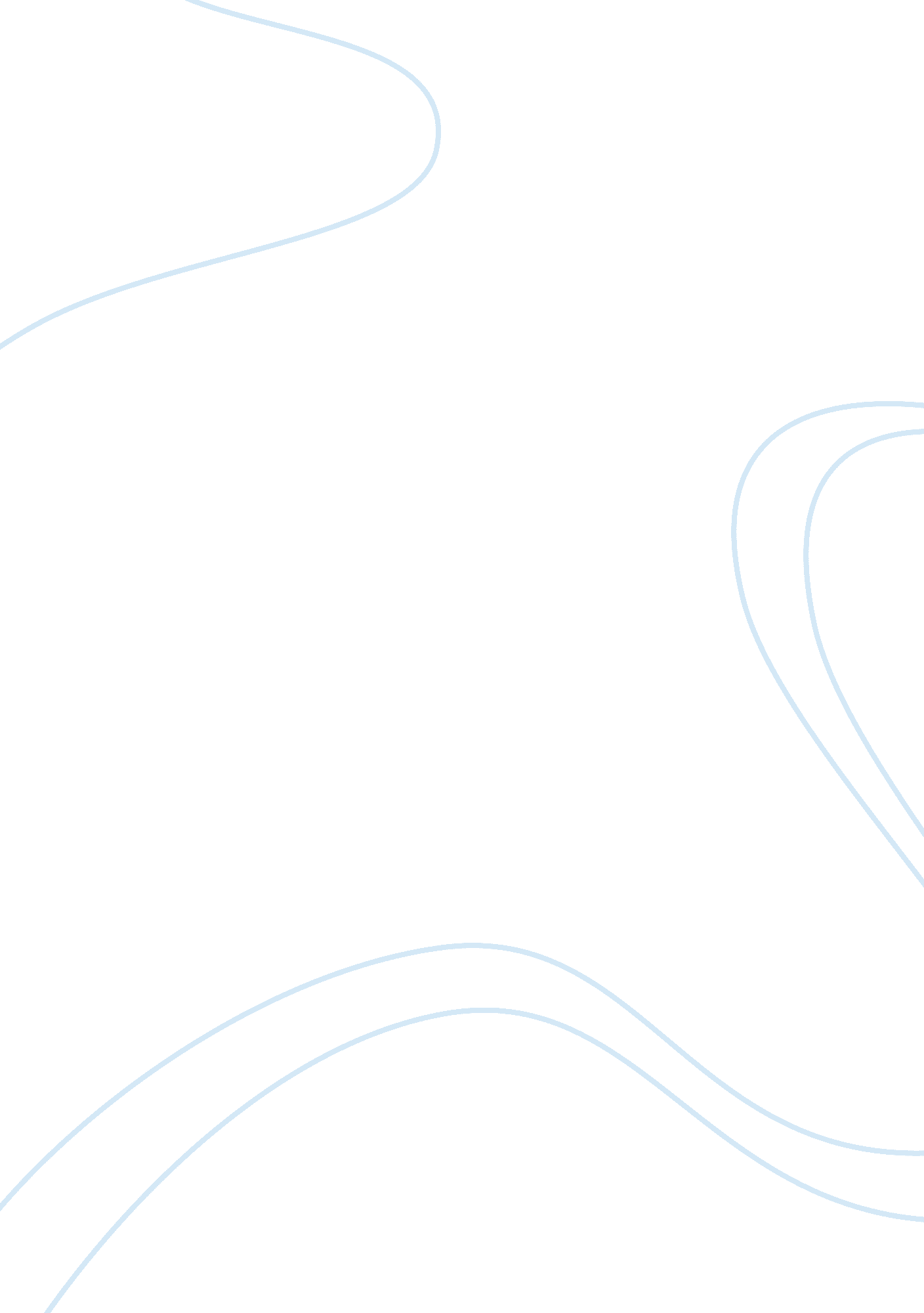 Issues and challenges of supply chains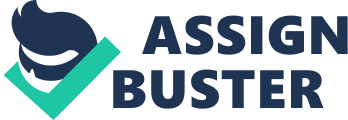 Supply Chain Management ( SCM ) goes through all the activities associated with house including multiple flows of information, merchandises and services get downing right from natural stuff stage till the concluding merchandise reaches the ultimate client. This consist of securing natural stuff from the right beginnings, scheduling the production flow, treating the order received from assorted sections, stock direction, transportation ( coming in of natural stuff and delivering terminal merchandise ) , production/manufacturing, warehousing, service provided to client and extra service required to make the nucleus undertaking like information system which monitors all the above mentioned activities. To progress the public presentation of the supply concatenation new chances have emerged through the addition usage of cyberspace and electronic commercialism. To derive market competitiveness many houses are now paying attending on their supply concatenation to accomplish notable betterments. With the promotion of globalization supply concatenation has become longer on both input and end product front. This makes supply concatenation direction a disputing occupation when combined with addition in production of merchandises. Keeping all these facets in head, I had review some of the technological and strategic inventions in pull offing supply concatenation. An invention in direction of merchandises ( input every bit good as end product ) and flow of information in the supply concatenation has been specifically discussed. While pull offing flow of information, the invention include the usage of new information engineerings and strategic partnerships to heighten the clarity of information. I had besides review the assorted schemes such as uninterrupted refilling, speedy response, seller managed stock list and productive consumer response, which use the improved information flow. In today 's competitory economic environment, houses are seting great attempts to accomplish competitory advantage over other houses. To win in concern by deriving competitory advantage one of the attack that can be applied is to pull off the complete supply concatenation in such a mode that the cost is reduces and thereby bettering the public presentation. This thesis ( long essay ) investigate and explores how good the Supermarket Companies and Organized Chain Stores apply the supply concatenation direction construct in order achieve competitory advantage and thereby lead successful concern. My aim of research is to find those factors which are critical to success besides to find the restriction of recent invention of pull offing supply concatenation. This thesis includes a theoretical model to expeditiously understand a house 's public presentation and how supply concatenation direction helps to derive competitory advantage and acquire successful. And besides, how the recent inventions helps to better company 's public presentation. 1. 0 Introduction In modern concern environments characterized by ever-increasing competition and economic system globalisation, supermarket companies are researching new countries of engineerings and ways to accomplish and prolong an border over the rivals. Presents, more than of all time, companies face an increasing force per unit area of client 's demands in merchandise customization, quality betterment and demand reactivity. On the other manus they need to cut down the production cost, shorten lead clip and let stock list degree to guarantee profitableness. Chopra defined SCM as a procedure to link what clients need with the operations of the organisation. Chopra ( 2003 ) in his article Supply concatenation direction, scheme, be aftering & A ; operation illustrated the cardinal drivers in effectual direction of supply concatenation. `` Supply concatenation direction ( SCM ) can be defined as `` the procedure of planing, put to deathing, and commanding the maps of the web with the purpose to delight client by carry throughing their demands every bit expeditiously as possible. It is the integrating of assorted theories and patterns that helps the company to happen ways of different natural constituents it requires to bring forth or fabricate a merchandise or service and present it to clients. Chopra and Meind ( 2003 ) in their article Supply concatenation direction, scheme, be aftering & A ; operation of the diary Prentice Hall illustrated that how expeditiously one can fulfill the client by implementing the Supply concatenation direction planning. In this thesis, I am to look into old research in the application of SCM in the retail industry in the UK. Specifically I will take to reexamine Journal Papers about this field of survey in Management and use it to the Retail industry. I will exemplify the theories, applications, doctrines of current SCM tendencies in the retail industry, concentrating on Sainsbury plc. Sainsbury is a retail direction that utilizes JIT, EDI and this application in this instance are appropriate. BACKGROUND OF SCM IN INDUSTRY: The look 'supply concatenation direction ' was foremost used in the early old ages of 1980 to consign to the construct that houses which normally have nucleus concern of fabrication should chew over about their interior operations as an included full, instead than as portion sections for illustration procuring, production, shops, warehousing finished goods, bringing and so on. The construct was quickly extended by Skjoett, to cover associations with providers and with direct clients and to the thought that working more closely and co-operatively with these opposite numbers would ease a sort of commixture and co-ordination that would steer to cut down stock list, superior characteristic and distribution public presentation and less dearly-won for everyone involved. ( Skjoett, L, T. 1999 ) . Skoett besides describes SCM as `` the demand for a new theoretical account for research in logistic. There are three different theoretical angel to provide concatenation direction: cost attack during dealing, the web position and the supply-based position. Today, supply concatenation direction is an of import concern in big organisations, and in the academic operations direction community it is one of the most active topic of research. SCM can besides be a concern doctrine across different civilizations. Burnes ( 1996 ) in his article Understanding supply concatenation betterment Journal of Purchasing and Supply Management of the journal European, insists that SMC has become an effectual concern doctrine ; supply concatenation direction has gained a enormous measure of consideration from the academic every bit good as practician 's community in the recent old ages. ( Burnes, B. and New, S. 1996 ) . Burnes in his article `` No such thing as a 'one best manner ' to pull off organizational alteration '' in the journal Management Decision, besides illustrated that civilizations and for case the JIT doctrine was obviously outstanding in Nipponese civilization. Strategic Partnerships are of import to the concern relationship in order to last under these force per unit area more and more endeavor are functioning to develop long-run strategic partnership with a few constituent providers and collaborate with so in merchandise development, discoverer control and non-core procedure outsourcing. Strategic partnerships will be investigates in the literature reappraisal. Furthermore assorted value-adding procedures from stuffs buying, production and assembly to distribution and client order bringing are integrated and synchronized to accomplish the common end of heightening client satisfaction. ( Beamon, M. B. 1999 ) . Haag said that a narrow observation of supply concatenation direction would restrict its application to industries such as fabrication and retailing which are high-volume industries, to optimise stock degree and production planning, in order to extinguish quality jobs which start from weak inter-organizational communications. ( Haag, S. Cummings, M. McCubbrey, D. Pinsonneault, A. & A ; Donovan, R. 2006 ) . These limited observation besides ignores the service country and the procurance of stuff apart from inputs to the terminal merchandise. The fact is organisations normally spend a immense ratio entire investing on such inputs. SCM covers all the activities related to dealing and stocking of natural stuffs, semi-finished stocks and finished merchandises from the point where they originate to their point of ingestion. My thesis will besides include look intoing the fact that supply concatenation direction involves organizing and incorporating these flows both within and among companies. I will besides seek to research how Sainsbury deals with administrating the flow of information, services, stuffs and money from corner to corner of any activity, in such a manner that it maximizes the effectivity of the whole procedure. Chandra illustrates that this flow on information `` is non a one clip attempt but uninterrupted procedure '' . ( Chandra, C. & A ; Kumar, S. 2000 ) . He adds in this articles Supply concatenation direction in theory and pattern of the diary a ephemeral tendency or a simple alteration in industries that helps to convey down costs of clients as good of the providers, along with heightening the added value and borders. This will be illustrated in my Literature reappraisal and Findingss. Subsequently, success is realized by those companies that have efficient supply ironss. The definition proposed by one American professional association is that `` Supply Chain Management includes the programming and disposal of all activities concerned with procurance, sourcing, logistics direction and transition activities. The most important portion is the synchronism and association with channel spouses, which include classs of mediators, providers, clients and third-party service suppliers. In the existent significance, Supply Chain Management coalesced demand and supply direction within and across companies. ( Giannakis, M, Croom, S. 2004 ) . Supply concatenation direction is concern with the direction of information, stuffs and fiscal flows in a complex association dwelling of makers, providers, distributers, and clients. The integrating and coordination of the flow of information within and outside the companies is important in success of supply concatenation direction. In a supply concatenation it is indispensable that flow of stuff, information and finance are coordinated efficaciously. A stuff flow involve flow physical merchandise to clients from providers through the concatenation, every bit good as the contrary flows via merchandise returns, recycling, serving and disposal. Order transmittal and bringing position cognition is included in information flow. Fiscal flows include payments, cargo and rubric ownership agreements, recognition footings and payment agendas. The flow has assorted waies it revolves within a peculiar organisation and mediate different companies. In the past few old ages, many research workers, direction advisers and practicians in academe and industry have been attracted to the coordination and integrating of these flows ( Cooper, M, C, Douglas, M, Lambert and Janus, D, P, 1997 ) . 1. 2 Personal Interest AND SCOPE FOR THIS RESEARCH: I am involved as a household concern director of retail superstores in Bangladesh. The company name is Niknek and we have three stores operate in two metropoliss Dinajpur, and Rajshahi. We have a program to increase our concern in more different metropoliss. My thesis would assist me accomplish the competitory border for our ain concern. I will seek to hold on all the constructs and theories of SCM and seek to use them in existent unrecorded in Bangladesh. Additionally my motive is that through reading the literature reappraisal I will acquire some findings and a good thought of what is set uping. My determination to make thesis on Supply concatenation direction and its recent invention is backed up with my aspiration to prosecute calling in Bangladeshi Superstore Companies. This will better my occupation chance and non be a waste of clip as the thesis is really valuable to me and my household who invested money in my surveies. This initiated from our ain concern in Supply concatenation, where I got this superb opportunity to see the captivating influences of supply concatenation. Although the theories might non be relevant and can non be applies from the US and UK frameworks into the Bangladesh economic systems. I will still acquire an thought what should the procedure for optimal efficiency of procedure in the superstore. During my stay in Bangladesh I succeeded is set uping a force per unit area in our ain concern in an country of which I had really limited cognition. I besides got involved in a supply concatenation, where I non merely got assorted up in the running of concern but besides got chance to measure my originative accomplishments, by making a web page to advance the company. In add-on, the Business Management courses I attended during my stay at London School of Accountancy and Management gave me the chance to use and put in perspective cognition that I had antecedently acquired through personal experience. This made me recognize how an Business School instruction would assist me to better myself as individual and as an professional. In add-on to assisting out and run my male parent 's concern more efficaciously in future and set up my ain calling, this undertaking will assist me to broaden my cognition about supply concatenation direction in Supermarket Company and besides helps me to understand about the new invention in supply concatenation direction in SCM ensuing improved in company public presentation. 1. 3 PURPOSE OF STUDY The chief intent of this thesis is to obtain an apprehension of the term `` Supply Chain Management '' and its recent invention. I will seek to happen out the different factors required to better the supply concatenation direction in International Business Environment. Additionally I will use this to Sainsbury plc and seek to carry on some study to acquire an overview of what is go oning inside the organisation and how do directors respond and believe about their supply concatenation. The intent of this thesis is to understand the cardinal issues of supply concatenation direction in different organisations. Additionally I will seek to propose some recommendations and place subjects for farther research to better undertake Supply Chain Management in transnational organisations. I will undertake anterior research on subjects merely as JIT, WEB, EDI, the Newbury procedure, bringing direction schemes, JIT at Sainsbury, engineering in SCM, SCM and cyberspace. Each country will hold some interesting findings that I can larn from and contract them to Sainsbury current SCM doctrine and besides use at my Bangladesh superstore. 1. 4 RESEARCH OBJECTIVE AND QUERIES There are 4 research aim ( a ) To find the importance of supply concatenation direction in British supermarkets: It indispensable to understand how British supermarkets apply supply concatenation direction and how far has it been effectual to take them to success. ( B ) To set up the function played by these new inventions to better company relationship: The advanced engineering in signifier of co-ordination and integrating can be widely used to efficaciously construct relationship with external every bit good as internal parties. The function performed by new invention in this competitory age is an of import point to chew over upon. ( degree Celsius ) To find critical success factors of recent inventions of SCM: It is of import to analyze and size up the critical factors as it will assist to better the SCM constructs and bring forth better literature in future. ( vitamin D ) To find any restriction of SCM in British Supermarkets: There are barriers which had limited the sweetening of SCM, these restriction has great effects on British Supermarkets, which is extremely complex in nature. And besides questions will be ( a ) How of import is supply concatenation direction in today 's concern? : We all are cognizant of the complex nature of stuff, information and finance flow to-and-fro company every bit good as within different sections and subdivisions. To pull off this flow expeditiously one needs to understand SCM. ( B ) How SCM in different British Supermarkets solve jobs related to Proper Logistic direction, Controling Over Cost, Time efficiency, Proper manner of exporting, Relationship with clients: ( degree Celsius ) What are the new inventions in SCM? And how make these inventions in SCM can better company public presentation? ( vitamin D ) What is the function of engineering in SCM? ( vitamin E ) How SCM better company public presentation? The basic premise was `` the more incorporation - the superior the direction of the concatenation '' . This survey discusses what the term `` direction '' in the construct of SCM stands for. The integrating premise as a `` remedy all '' prescription for SCM is challenged, and inquiries raised as to when it is possible and desirable to exert direction in supply ironss. The chief thesis is that it depends really much on the `` environment '' of the supply concatenation and the power dealingss between the participants in the supply concatenation. Problem of incorporating the single activities into cardinal supply concatenation procedures. 1. 5 SIGNIFICANCE AND SCOPE OF AT SAINSBURYS This survey will analyze the supply concatenation direction map in the British supermarkets. The survey important will widen to how far are the recent inventions in supply concatenation direction successfully accomplishing the SCM ends and aims in improved company public presentation. Thus I will measure surveies from the yesteryear on subjects such as JIT. It will besides define the altering manner of making supply concatenation direction which is likely more engineering based. To heighten the supply concatenation direction in the ace market industry the survey has highlighted countries necessitating invention in supply concatenation direction. Constructing customer-supplier relationships: In my Literature Review I will look into how SCM is the securing, organizing and keeping of formal links with all parties that perform a critical map. In order to make this, company needs first to develop a SCM procedure map depicting the activities of all members involved in the supply concatenation and the relationships among them in successfully accomplishing the SCM ends and aims. Information and communicating engineerings changed the manner houses conduct minutess, peculiarly in understanding and reconstituting relationships because relationship creative activity and care helps to engender future success. Communicating benefits of relationships, clear uping client demands and outlooks, helping in job resolution and struggle declaration, bettering public presentation steps with providers, and making competitory advantage aid to keep effectual relationships ( Foggin, J. H. , Mentzer, J. T. 2003 ) . Developing partnerships is one of the most important stairss in developing and maintaining customer-supplier relationships. Implementing engineering for information and communicating. Information and communicating engineering ( ICT ) Information and communicating engineering are a really of import strategic factor in pull offing supply ironss ; it acts as the propagator and enabler for procedure and merchandise communicating along with cut downing paperwork and lead times. Rapid developments in engineering have created legion picks from information engineering package. However, the trade name of engineering used is non every bit of import as how efficaciously it is coordinated with internal and external supply concatenation spouses ; along with its compatibility with other relevant engineerings used by them. ( Graham, G. , Hardaker, G. 2000 ) . The function of transactional IT is to get procedure and circulate natural informations about the company 's supply concatenation and to roll up studies to sum up these informations. This is peculiarly of import because supply concatenation directors need seasonably and accurate information about bing and projected fabrication capacities and costs, finished and semi- finished goods stock lists, transit costs, and client demands across the house 's supply concatenation. The e-commerce systems which are intended to supply supply concatenation directors the complete and accurate information of this transactional informations are Manufacturing resource planning are ( MRP II ) , Enterprise Resource Planning, Electronic Data Interchange ( EDI ) and Distribution Resource Planning ( DRP ) . ( Gunasekaran, A. , Ngai, E. W. T. 2004 ) . Therefore analytical IT to a great extent involves job work outing patterning procedure and usage of assorted descriptive and normative theoretical accounts to happen solutions to assorted supply concatenation jobs. The SCM directors need to cognize the signifier and intent of these theoretical accounts before they apply them in their modeling procedure. The development of web-based/internet applications is another tool to treat information refering to provide concatenation such as treating procurance activities both operationally and strategically. Use of e-mail/faxes, worldwide web ( World Wide Web ) , EDI, electronic financess transfer ( EFT ) , internet auctions, etc. , are the few illustrations that web-based/internet engineerings can offer to execute SCM activities more expeditiously. It is non expected that electronic informations interchange ( EDI ) systems might acquire replace by the usage of intranet in close hereafter ( Bharadwaj, A. S. 2000 ) . Technologies including EDI are slower, but the efficiency with which it transfers information allows it to keep its value. New engineerings similar to EDI will increase the velocity of operations, cut down rhythm times and aid direction of stuffs. Re-engineering stuff flows: Many practicians of SCM have recognized that efficaciously pull offing the flow of stuffs across the supply concatenation as one of the of import strategic success factor. This is because the costs involved for supplying ultimate clients and member of supply concatenation organisations with the necessary stuffs, in the right measures, in the coveted signifier, with the appropriate certification, at the right clip, at the right topographic point and at the lowest possible cost are really high. ( Duclos, L. K. , Vokurka, R. J. , Lummus, R. R. 2003 ) . Quickly pass oning with providers enhances the usage of stock list direction techniques as like just-in-time ( JIT ) , which is an stock list system intended to minimise stock degrees ( White, R. E. , Prybutok, V. 2001 ) . Technology will assist in pull offing stock list flow and supply within a given supply channel and is cardinal in measuring and in cut downing resource consuming processes. The development of incorporate SCM increased the importance of logistical activities to switch stuffs in a timely and cost effectual manner across the supply concatenation. A supply concatenation broad logistics scheme became an of import strategic end for many companies. I will look into JIT, how it will be implemented in future old ages and surveies on benefits of JIT, how it controls the hazard of transit jobs, JIT providers normally locate their services near to important clients. In JIT system it requires the provider to respond to really short order lead-times. Largely, client 's production agenda is the footing of provider 's production. Then I will exemplify JIT within Sainbury. I will besides demo how the Newbury Process works. The Newbury is 24 hr ordination of stock, this is fundamentally 'just in clip ' bringings, which are designed to cut down the sum of stock being carried over All bringings to be worked twice in each 24 hr period, ensuing in stock being transferred to shelves rapidly, Service yard labour to be in topographic point to accommodate bringing demands, External merchandise keeping countries shall be avoided where possible, Service yard cleared on a day-to-day footing, Stores targeted on bringing vehicle turnaround and I will use it to Sainsbury. I will besides look into how the Internet Change the SCM rhythm. The Internet alterations the manner companies do concern. The alterations are lasting in the passage from the industrial economic system to the web economic system. I will exemplify some research including from Garg, A ( 1999 ) in his diary An application of planing merchandise and processes for supply concatenation direction, where several benefits were illustrated such as Interrupting the old paradigms of inter-organizational boundaries, Enabling the trading spouses to break co-ordinate and collaborate and Facilitating planetary interconnectivity. In my illuminated reappraisal I will undertake how CRM will profit both the internal SCM rhythm and clients. I will use it to Sainsbury. My literature reappraisal will besides look into how implementing logistics scheme affecting distribution webs, transit manners, bearer direction, warehousing, stock list direction, order processing and fulfillment, and all other related activities embracing the full supply concatenation became a necessity to accomplish this end. I am confident that this survey will supply important inputs to the inventions in supply concatenation direction ensuing in better company public presentation plus aid academicians to gain the monolithic prospective of the British super markets and enable to recognize its rightful topographic point in the planetary economic topographic point. 1. 6 ASSUMPTIONS AND LIMITATIONS ON MY Dissertation: Since I am a pupil I have ain restriction. I will establish my findings on secondary informations that was found from other professors who had the resorts to carry on the survey. Although I tried to see XX figure of Sainsbury shops, I had no resources and clip to reach each director within every shop. Additionally, the shop director, although knowing about the SMC operation of the shops, where non the Corporate Manager at Corporate HQ make up one's minding how to implement the supply concatenation invention. Thus I will establish most happening on old research and some observation I did in the industry Therefore clip and resource were the chief two restriction factor. Due to restriction of resources, research was conducted in few companies within really short continuance of clip period. There might be some prejudices like trying prejudice, response prejudice and questionnaire prejudice. Because of limited clip I had to depend more on secondary resources like literature survey and instance surveies. Categorization OF THE LITERATURE ON SCM BEST PRACTICES, APPLICATION OF IT AND INNOVATIONS IN BRITISH SUPER Market: The Literature Review will be divided into four wide classs Overview and Theoretical model of SCM In this subdivision the focal point will be on supply concatenation, understanding what is supply concatenation direction and few definitions of SCM from different writers Ire reviewed to acquire an overview of the topic. SCM in Sainsbury 's As I am working in the Sainsbury 's, I had selected this company as a instance survey for my research. So in this subdivision I reviewed the literature related to the supply concatenation direction in Sainsbury 's, JIT system in general and with regard to Sainsbury 's as Ill and besides the bringing direction schemes adopted by Sainsbury 's. Role of Technology & A ; Inventions in SCM This was the chief subject of my research. In this subdivision, I reviewed legion articles, books, research documents to look into the function of assorted IT systems, engineerings and inventions in supply concatenation direction, particularly in the British Supermarket Industry. In this subdivision, I reviewed the literature on EDI ( Electronic Data Interchange ) , Internet and E-commerce in SCM, part of engineering in SCM. Problems & A ; Success Factors in SCM In this last subdivision, I tried to happen out the most common jobs houses are confronting now a twenty-four hours in the supply concatenation direction. And at last the effort has been made to happen out the most critical success factors in order to develop the best pattern in SCM. By this range in head, I conducted a hunt utilizing library databases covering subjects such as European Journal of Operational Research, Decision Sciences, International Journal of Operations and Production Management, Interfaces, International Journal of Production Economics, Management Science, Operations Research, Production and Operations Management, Transportation Research, etc. I besides went through particular issues and edited books covering the subject of supply concatenation direction in Production and Operations Management. With an attempt to be current on the research field, I merely considered research articles published from 1995 to day of the month. This could be substantiated by the timing of the outgrowth of SCM and IT concepts. I have looked at the other reappraisal articles on SCM, but none of them trades entirely with a comprehensive reappraisal and analysis of best patterns, IT and Innovations in SCM. Chapter 3 Finding from Literature Review: In this literature reappraisal, an effort has been made to reexamine the constructs and execution of supply concatenation direction, JIT buying, EDI and function of IT and Innovations in SCM. All these points were analysed in general and with regard to the Sainsbury 's supermarket Ltd as I am working the Sainsbury 's and it was the chief administration of my survey. The development and development of supply concatenation direction owes much to the buying and supply direction, and transit and logistics literature. As such, the word supply concatenation direction ' is used in many ways, but three distinguishable descriptions dominate anterior literature. First, supply concatenation direction may be used as a ready to hand replacement to depict the buying and supply activities of manufacturers. Second, it may be employed to portray the logistic and transit maps of the retail merchants and merchandisers. Finally, it could be utilised to analyze activities which add value to the natural stuffs extractor to the terminal users, and including recycling. However, it should be no surprise that the assorted descriptions overlap in some instances. Supply concatenation coaction and direction has been widely used in industries to accomplish competitory border. From the retail industry to the automotive and the agricultural industries, the doctrine has illustrations of successful applications. SCM AND SAINSBURY Successful SCM need a alteration from administrating single public presentation to incorporating activities into indispensable supply concatenation procedures ( Lambert and Copper, 2000 ) . In our instance, Sainsbury 's has followed this theory for taking a lead in successful supply concatenation direction enterprises. An progress electronic automated stock notices ( Assn. ) via the Web was the key to the supply concatenation re-engineering in Sainsbury 's. Previously the trading spouse direction ( TPM ) system called Info link-first went exist last January, and is increasingly bettering the competency of Sainsbury 's acquiring operations. For case, even little merchants-farmers, utilize the Web-support system and manage everything, like publishing palette labels, directing ASNs, etc.. Encouraging fulfillment is widespread from easy: it engages many unit of ammunitions of message and schooling, followed by trials with manikin informations and so restricted to tests which are unrecorded. As portion of stirring the Sainsbury 's concern frontward, and in peculiar, lifting the non-food operations, to use an enhanced order-to-cash process. Sainsbury 's has renowned the demand. For that ground, Sainsbury with all their providers will originate an Electronic Data Interchange ( EDI ) . They realised that the usage of EDI will be every bit utile and the provider 's portion in this is necessary. ROLE OF IT & A ; INNOVATIONS IN SCM It is going necessary to incorporate e-commerce with Supply Chain Management, as there is important development of cyberspace. It can keep across the supply concatenation assorted activities. To accomplish an effectual SCM 1 should incorporate spouses related to organisation, it has been influenced by B2B e-commerce. It has been verified that IT is an indispensable component for concern continued being and progresses the fight of houses. From literature reappraisal we can state, to accomplish successful SCM 1 should give due importance to IT. Structuring operation to supply best quality service to consumers and besides incorporating the activities involved in supply concatenation. Although there are countless articles on IT with regard to SCM, but the critical reappraisal towards those literature is lacking, which could convey out factors which are pertinent and would act upon the unconquered use of IT in SCM country. In my paper, an attempt has been made to critically reexamine the literature sing IT in SCM and besides to do skeleton for the expansion and effectual execution of Information Technology in SCM. Senior executives should find the IT while finding scheme for supply concatenation direction, during the preparation of strategic plan/plans. Planners and senior directors of the house should admit the significance of IT in their supply concatenation and acknowledge that without IT systems support, it is non easy to supply informations to do the finest determinations in supply concatenation. Several articles focused on building models for the growing and trifles of supply ironss. Blackhurst et Al. ( 2005 ) insists that how supply concatenation elaborateness can do the modeling of the concatenation such an all-around undertaking. Other writers so add to the general apprehension of SCM by explicating the concatenation and its different machinery. Min et Al. ( 2005 ) aid to put up models for understanding relationship working together on a undertaking. See combined package and public presentation within supply ironss. A figure of articles discuss the attack to direction of a assortment of efficiencies within the concatenation, including merchandise efficiencies connected to be after and developed, every bit good as buyer-seller association construction ( Fine et al. 2005 ; Huang et Al. 2005 ; Lovell et Al. 2005 ) . This group besides includes a figure of definitions and models which were urbanized for SCM ( Lambert, Cooper and Pagh 1998 ; Mentzer et Al. 2001 ) . This country in a stable or diminishing province, as research workers come into position to be analyzing other countries related to SCM, is our analysis. We consider that parts provided by such surveies were important for construction the foundations of SCM. SUPPLIER ALLIANCES/RELATIONSHIPS However, we are required to give attending over the relationship characteristic of SCM in visible radiation of understanding. There leftovers little conformance as to the nomenclature and theoretical model for the thought in aesthetics and art unfavorable judgment. Common PROBLEMS IN SCM From the literature reappraisal of S. J. , Briscoe, A. R. J. , Millett and G. H. , Dainty 2001, Burnes, B. and New, S. 1996 ; the most common jobs found were simple, planning, underestimate of the degree of committedness and few alterations required inside the concern. Flow of goods, service, hard currency and information, deficiency of lucidity in clear aims, schemes and policies. Harmonizing to Swaminathan, J. M. , Smith, S. F. and Sadeh, N. M. 1996 ; employee uncomfortableness is the most common job in SCM. Cooper, J. Browne, M. and Peters, M. 1994 stressed on the job of hapless pick of spouses. CRITICAL SUCCESS FECTORS OF SCM I found many critical success factors after reexamining the literature from assorted authours listed below. Harmonizing to Scott, C. , Westbrook, R. 1991 ; the pick and effectivity of inbound and outbound logistics manner is major manner to cut down costs. Anderson, E. , Weitz, B. A. 1992 said Gross saless and production planning, collaborative planning and bring forthing demand is important in SCM 's success. Whereas, Beamon, B. M. 1999 ; Ballou, R. Stephen, M. Mukherjee, A. 2000 stressed on Purchasing, strategic sourcing, seller direction, coaction and command via the supply concatenation. Claycomb, C. Dr '' Ge, D. Germain, R. 1999 ; Disney, S. M. , Towill, and D. R. 2003 argue that stock list direction is the most critical success factor in SCM. Few more success factors were found from the literatures of Gottardi, G. , Bolisani, E. 1996 ; Bharadwaj, A. S. 2000 ; Disney, S. M. , Towill, and D. R. 2002 ; Christopher, M, 2005 ; Artiken, J. 1998 ; Ganeshan, R. 2002 ; Chandrashekar, A. , Schary, P. 199 ; Giannakis, M. , Croom, S. 2004. And they are- Order and information direction of merchandises and services The Internet enabled supply concatenation and integrating of the full supply concatenation Integrating the full supply concatenation via a computing machine web The Internet-enabled supply concatenation: Rebuilding the supply concatenation: Successful integrating via Efficient Consumer Response ( ECR ) procedure The E-supply concatenation: Electronic bringing of merchandises and services. Chapter 5 Scope for Future Research One of chief future waies is patterning and analysis of JIT buying system from the position of supply concatenation direction. Furthermore, the application of information engineerings such as EDI and EFT play a important function in accomplishing JIT buying. Changing life styles are motivating alterations in the concern environment. The demand for new types of SCM has increased chiefly due to lacking clip and increase in disposable income. This means that makers, retail merchants and providers must hold better information about their clients and have proper inherent aptitudes to cognize their hereafter demands. In SCM literature there is range of betterment. One of the aims of this thesis was to research recent tendencies in the SCM country. There are few suggestions for budding research workers of SCM, bing spreads have been identified in the past literatures and cardinal challenges that SCM research workers frequently face. To control these barriers suggestions are put frontward. Assorted topics ' classs have been outlined in the consequence subdivision whose concern had increased or decreased in the past 10 old ages in supply concatenation research. We hope that research workers utilise these identified spreads and bring forth the conceptual and empirical work in the SCM literature as it is the demand of the hr. To analyse this web, there are abundant chances for assorted methodological tools. To better understand these web relationship who are complex and interdependent in nature qualitative surveies whose focal point is on web and utilizing analogies to societal webs in the consumer literature can function as a point of entry for it. Besides unit of analysis and other types of analysis were discovered for research intent. From the top three types of researched for the past 10 old ages analyzed that, most of the articles fit within the house and dyadic units of analysis. Empirical analysis techniques were used by most of the articles from top three classs. The classs themselves are non to the full developed regardless of the fact that immense figure of research come under these classs. And so we suggest that research workers should give importance to make full these empty infinites by analyzing if or non this findings hold at drawn-out degrees of analysis, like webs and ironss. We do non rush to set this forward that although we identified and explored many spreads in the literature we are witting about the fact that SCM research workers faced different challenges every now and so, which are alone in their nature. Tanner ( 1999 ) point out the assorted challenges faced by organisation behavior research workers, it include ( 1 ) limited entree to research samples, ( 2 ) low answer rates, ( 3 ) fiscal support ( 4 ) clip for surveies and ( 5 ) hapless theoretical combination. Tanner suggested edifice good dealingss with trade establishment to heighten networking process besides borrowing attacks and reply to complement new surveies and construct up new theory exactly to the field of SCM. Despite of Tanner 's suggestions to get the better of present obstructions, there are still defects in SCM research. Taking this research as base we offered a digest which includes some historical defects in the SCM literature and the likely solutions to get the better of these issues and heighten the by and big quality of SCM research. The subsequent classs: ( 1 ) one-tier research, ( 2 ) undersized sample sizes, ( 3 ) inadequate methodological analysis, ( 4 ) uncomplete findings presented, ( 5 ) deficiency of longitudinal surveies and ( 6 ) restricted planetary supply concatenation examination. How this research would assist me and the company I have made my head to develop my calling in supply concatenation direction since I acknowledged that the country was new and quickly turning. Companies are acknowledging that strong supply concatenation direction is indispensable to good public presentation. It is such a wheel rounded profession supply concatenation is non merely a procurance but besides transporting and procedure. There many other chance for me to do my calling. I have done my thesis in supply concatenation direction because I believe it will give me an first-class exposure to the industry, to the web and to foster my preparation as I build on my MBA grade. Having a thesis in supply concatenation direction, which in today 's helter-skelter economic environment, houses are seeking ways to derive competitory advantage. One of the ways to manage supply concatenation could be to cut cost but non consisting on the public presentation. My thesis is elaborates how the Supermarket Companies and Organized Chain Stores apply supply concatenation direction construct to accomplish an border over the rivals and increase the opportunities of acquiring successful. To happen out the critical success factors was one of the research aim was and besides to research the restriction of recent invention of Supply Chain Management. This thesis describe a conceptual model to acknowledge a house 's public presentation and argument that supply concatenation direction can assist out a house to be competitory and win, this will be a symbol to all my co-workers in my selected field of pattern. And I have besides learnt from my thesis that how companies make every attempt to increase market portion, increase corporate net income, and achieve strategic advantage. In order to recognize these ends, supply concatenation capableness must be placed at the Centre of a company 's concern theoretical account. Firms acknowledge that the competition is determined by client demand. The clients can acquire elevated quality merchandises and services in considerable low monetary value through efficient usage of supply concatenation direction. Supply concatenation direction ( SCM ) is besides an of import portion of comprehensive endeavor maps. SCM provides as the back-end service by linking Sellerss of natural stuff, manufacturers, dispensers, and resellers in an organized production and distribution web. The new economic relationship is enhanced by web economic system which combines human cognition and computing machine webs. The connectivity is mostly achieved through the usage of intranet and extranet that is made available inside the house and transversally different houses. SCM maps make usage of these webs in order to pull off costs, minimise paperwork, maintain down stock list, and curtail merchandise rhythms. These yearss, the World Wide Web and the Internet are extensively acknowledged and so connectivity among persons and concerns is easy achieved. Web has facilitated houses to co-ordinate with concern spouses sing several issues like, cutting cost, bettering client satisfaction and to keep competitory border. It has frequently been suggested that engineering should non be implemented simply for engineering 's interest, but instead to run into a particular concern demand. Then, the execution of the engineering can be closely aligned with concern demands and the greatest advantages obtained. 